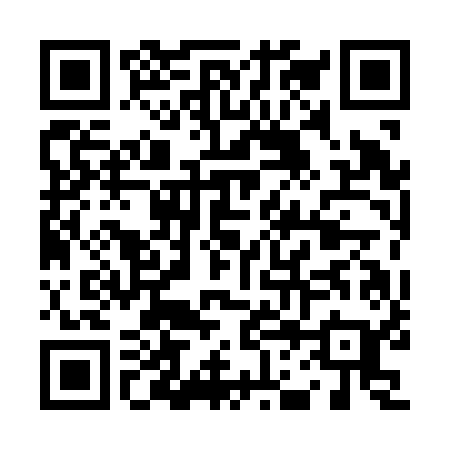 Prayer times for Buka Island, Papua New GuineaWed 1 May 2024 - Fri 31 May 2024High Latitude Method: NonePrayer Calculation Method: Muslim World LeagueAsar Calculation Method: ShafiPrayer times provided by https://www.salahtimes.comDateDayFajrSunriseDhuhrAsrMaghribIsha1Wed4:305:4111:393:005:366:432Thu4:295:4111:383:005:366:433Fri4:295:4111:383:005:366:434Sat4:295:4111:383:005:366:435Sun4:295:4111:383:005:356:436Mon4:295:4111:383:005:356:437Tue4:295:4111:383:005:356:438Wed4:295:4111:383:005:356:439Thu4:295:4111:383:005:356:4310Fri4:295:4111:383:005:356:4311Sat4:295:4111:383:005:356:4312Sun4:295:4111:383:005:346:4313Mon4:295:4111:383:005:346:4314Tue4:295:4111:383:005:346:4315Wed4:295:4211:383:005:346:4316Thu4:295:4211:383:005:346:4317Fri4:295:4211:383:005:346:4318Sat4:295:4211:383:005:346:4319Sun4:295:4211:383:015:346:4320Mon4:295:4211:383:015:346:4321Tue4:295:4211:383:015:346:4322Wed4:295:4211:383:015:346:4323Thu4:295:4311:383:015:346:4324Fri4:295:4311:383:015:346:4325Sat4:295:4311:383:015:346:4326Sun4:295:4311:393:015:346:4327Mon4:295:4311:393:015:346:4428Tue4:305:4311:393:015:346:4429Wed4:305:4411:393:025:346:4430Thu4:305:4411:393:025:346:4431Fri4:305:4411:393:025:346:44